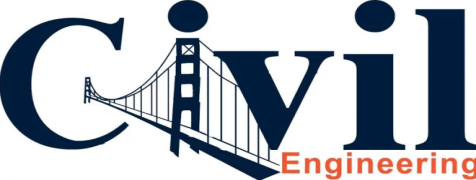 PERSONAL INFORMATION	Mostafa Hisham Salem                     (United Arab Emirates) 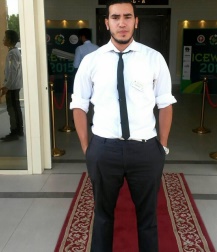 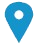    +971505595998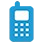   uae.capo@yahoo.com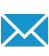  https://www.facebook.com/ultrasuae   Skype sofy_capo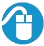 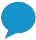 Sex Male | Date of birth 17/09/1995 | Nationality Egyptian                            EDUCATION	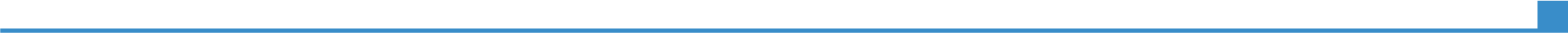     2014–2018	Bachelor in Civil EngineeringAmerican University Of Ras AlKhaimah, RAK (United Arab Emirates)2012–2013	High school Certificate with 95%Ajman Private School, Ajman (United Arab Emirates)  EXPERIENCE AND TRAINING 	Senior Design Project Design of Al Hamriyah Highway and the Evaluation Of Energy Harvest from Asphalt Pavement American University of RAK, RAK (UAE)Internship in Darwish Engineering Al- Hamriyah highway Road, Sharjah (UAE)Al Na’emia Road, Ajman (UAE)Training in Habiba Construction Shiekh Zayed Housing Programme, Ajman (UAE) Work Experiences(others)and Certifications	2012–2013	Telephone SalespersonT-E Data, Cairo (Egypt)2016–2017      Medical Insurance (Part job)Orient Insurance, RAK (UAE)International English Language Testing System (IELTS)British Council, Sharjah (UAE)                                         DIPLOMA    Civilian Self Protection Training Program, RAK (UAE)American University Of Ras AlKhaimah, RAK (UAE)                       Engineering Software  	AutoCad3D Move AnalysisKenpavePERSONAL SKILLS	Mother tongue(s)	ArabicOther language(s)        EnglishCommunication skills	- good communication skills gained through my experience in the call centerexcellence contact skills with colleagues gained through my experience as scouts volunteer coachOrganizational / managerial skills	- Leadership (responsible for a team of 15 people in the scouts)Good organizational skills gained as secretary of the Charity Club in AURAKGood team-leading skills gained as many events volunteer coach                        Driving license             - Automatic Cars License                             INTERESTS                    - Kickboxing, Football, Travelling 